Name: _________________D2 – Classwork 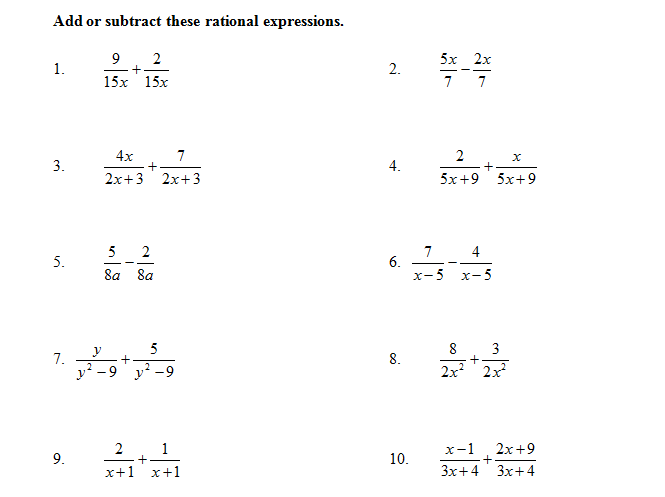 Add or Subtract the rational expressions.  Factor denominators if necessary11.) 						12.) 		13.) 						14.) 		15.)					16.) 17.)				18.)Simplify each expression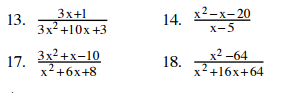 